Tilmelding af deltagere til Sjællandsstævnet 2018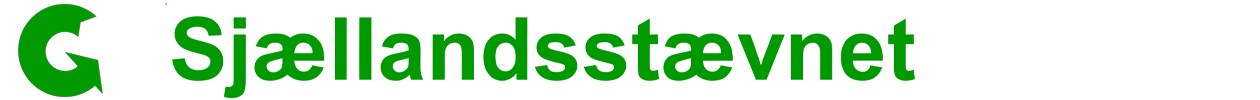 Tilmeld samlet gennem klubben, som sender tilmeldingslisten til post@gfv.dk.Alternativt pr. post til stævnets kasserer Leif Gredsted, Skovbovænget 92 B, 3500 Værløse.Tilmelding og betaling  (Dkk 100 pr-deltager) skal af hensyn til planlægningen ske senest mandag den 22. oktober 2018.Tilmeldingen er bindende.Fra klubben:Fra klubben:Kontaktperson 
(navn, e-mail) samt telefon:DeltagerDeltagerNavnNavnNavnNavnTelefonnummer1122334455667788991010111112121313I alt kr.: